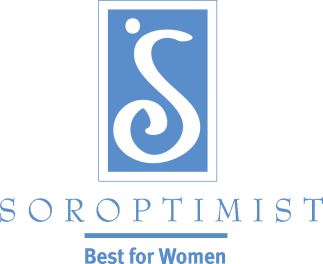 Soroptimist International of the AmericasO melhor para mulheres, Jan-Abril 2012: 10 Dicas para Liderar o Caminho.Por Nicole Simmons, Diretora de Associação Se você é presidente de um clube, trabalha como gerente em uma corporação, ou trabalha como uma sócia ativa – as chances são que, você é frequentemente colocada em uma posição de liderança. Às vezes essas oportunidades são por escolha própria, às vezes não. Independente de como você chega até lá, as pessoas agora estão procurando você para orientação, por isso é importante desenvolver e programar habilidades eficazes de liderança.Leve em consideração as seguintes 10 dicas para de ser uma líder forte – no seu clube, no trabalho, ou em casa!OuçaTire um tempo para ouvir os outros. Lembre-se que escutar e ouvir são coisas diferentes. Lute contra o desejo de interromper as pessoas e as deixe falar sobre suas opiniões e pensamentos. Esteja presente nas conversas, remova as distrações externas e faça perguntas.  Grandes líderes de clubes falam com suas sócias, não para elas. ElogieEntre trabalhar em programas e projetos, servir em comitês e organizar eventos, é fácil ignorar as realizações  (tanto grande quanto pequenas). Reconhecer esforços e fazer com que as sócias se sintam apreciadas, vai longe para dar motivação e promover a moral. Quando você pensar que já disse “obrigada” o suficiente – diga de novo! Quanto mais você recompensa, mais é feito.Seja um exemploSe você espera que as sócias sejam ativas e sigam com seus compromissos, você será exemplo que elas vão seguir. Tenha certeza que seu comportamento exemplifica uma atitude de um participante de equipe, e cumpra suas promessas. Atitudes valem mais do que palavras, então, esteja preparada e tente participar nas atividades do clube o quanto mais possível.Aumente o fator diversãoCrie uma atmosfera divertida em seu clube para manter as sócias atuais engajadas e permanecer atrativa para as novas. Em suas reuniões, inclua quebra-gelos e tenha um período de socialização para que não seja tudo “trabalho”. Ou, atinja um novo nível e organize um flash-mob divertido!Não existe um “eu” em clubeNão é tudo sobre você. Envolva as sócias e as faça pensar. Tenha em mente esta citação de Lao-Tzu, um filósofo chinês e fundador do Taoísmo: “Um líder é melhor quando as pessoas mal sabem que ele ou ela existe; quando seu trabalho for realizado e seu objetivo for atingido, eles irão dizer: nós mesmos fizemos isso.”Ninguém é perfeitoÉ inevitável que erros sejam cometidos e sim, pode haver momentos em que você, como líder, estará errada! Até Walt Disney foi demitido pelo editor de um jornal porque “lhe faltava imaginação e não tinha boas ideias.” Quando estiver em tempos difíceis, levante-se e tenha uma conversa consigo mesma. Pense em seus pontos fortes e trabalhe em suas fraquezas. Seja tenaz e faça uma estratégia – busque alternativas para atingir suas metas.DelegueCapacite outras pessoas delegando tarefas. O líder não faz de tudo – como em uma orquestra, um clube precisa trabalhar em conjunto, trazendo todas as forças a tona a fim de fazer um lindo som. Após delegar responsabilidades seja solidária para que assim os outros ganhem autonomia em suas tarefas e aprimorem suas habilidades.Ganhe a confiançaNós somos seres sociais, e, portanto, relações saudáveis e felizes são essenciais. Quando você for capaz de estabelecer confiança, a dinâmica do clube floresce. Ao manter promessas, sendo transparente, dizendo a verdade, e demonstrando justiça, você estará no caminho para obter a confiança das sócias. MotiveVocê não consegue motivar outros a não ser você também esteja motivada. Uma atitude positiva será contagiosa enquanto você tenta se destacar e se comprometer a sua visão. Inspire outros sendo uma líder que eles querem apoiar.Passe a tochaChega um momento em que até os melhores líderes devem se afastar do seu cargo e permitir que outro assuma a liderança. A fim de garantir o futuro da organização, é importante planejar e ajudar a desenvolver futuras líderes. Para enfrentar os desafios do amanhã, sócias chaves devem ser identificadas e guiadas para que elas estejam bem preparadas para continuar com a nossa importante missão.Colocando foco nessas 10 dicas fundamentais para melhorar e fortalecer seu estilo de liderança, você pode definir a direção para outros em seu clube, no seu local de trabalho, ou até mesmo no seu próprio círculo de família e amigos. Por quê? Porque habilidades de liderança são transferíveis para outras áreas de suas vidas – portanto, os benefícios são infinitos.Liderança envolve crescimento contínuo, aprendizagem, e prática de todos esses componentes. Não se desanime – é um processo contínuo. Se esforce para melhorar a si mesma, aumente a satisfação de suas sócias, e faça do mundo ao seu redor um lugar melhor para mulheres e meninas viver seus sonhos!